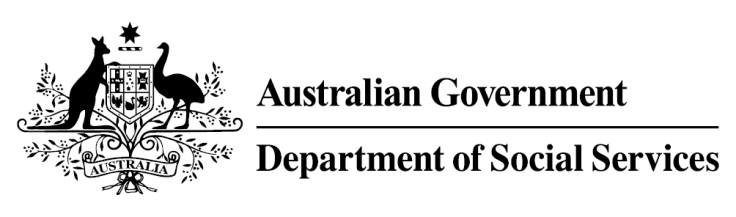 Try, Test and Learn FundTrain and CareWhat does the evidence tell us?In 2016, there were 3,760 young parents in Australia aged 18 or under receiving Parenting Payment. On average, current young parents are expected to be on income support for around 48 years over their future lifetime.If nothing changes for these young parents, 79 per cent will be receiving income support payments in 10 years, and 57 per cent will be receiving income support payments in 20 years.In addition, analysis shows, around 620 current young parents will remain on income support for the rest of their lives.What was Train and Care?Young parents were offered 7 to 8 weeks of practical training to equip them with the skills expected in entry-level positions in a range of industries. The trainers offered flexible hours to accommodate family commitments. The young parents were also offered a child care placement, in a convenient location (depending on availability of child care places) as close as possible to home or the training location.Once training was complete, the young parents were offered entry-level work placements that could lead to a job. During the training and work placement period, financial assistance was available to cover all out-of-pocket child care costs. What were we trying to achieve? Helping young parents transition to work by combining training and child care support. A smoother transition to work is more likely to result in positive, long-term outcomes.  How was this initiative new and innovative?How was this initiative new and innovative?The initiative’s innovation was in providing a practical workplace-training program and work experience, and at the same time supporting participation by removing the barriers faced by young parents relating to child care access and affordability.